Pathways Project: Annotation Notebook Tables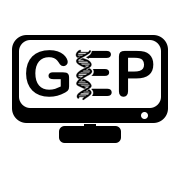 Katie Sandlin and Alexa Sawa	TABLE 1: Summary of the tblastn search results for the best scaffold matchTABLE 1: Summary of the tblastn search results for the best scaffold matchTABLE 1: Summary of the tblastn search results for the best scaffold matchTABLE 1: Summary of the tblastn search results for the best scaffold matchTABLE 1: Summary of the tblastn search results for the best scaffold matchTABLE 1: Summary of the tblastn search results for the best scaffold matchTABLE 1: Summary of the tblastn search results for the best scaffold matchTABLE 1: Summary of the tblastn search results for the best scaffold matchRangeD. melanogasterD. melanogasterTarget SpeciesTarget SpeciesE-ValueIdentities (%)Subject FrameRangeQuery StartQuery EndSubject StartSubject EndE-ValueIdentities (%)Subject FrameTABLE 2: blastp search results for the protein sequences of the genomic neighborhood of the target gene in the target species against the D. melanogaster reference protein database (refseq_protein)TABLE 2: blastp search results for the protein sequences of the genomic neighborhood of the target gene in the target species against the D. melanogaster reference protein database (refseq_protein)TABLE 2: blastp search results for the protein sequences of the genomic neighborhood of the target gene in the target species against the D. melanogaster reference protein database (refseq_protein)TABLE 2: blastp search results for the protein sequences of the genomic neighborhood of the target gene in the target species against the D. melanogaster reference protein database (refseq_protein)TABLE 2: blastp search results for the protein sequences of the genomic neighborhood of the target gene in the target species against the D. melanogaster reference protein database (refseq_protein)TABLE 2: blastp search results for the protein sequences of the genomic neighborhood of the target gene in the target species against the D. melanogaster reference protein database (refseq_protein)TABLE 2: blastp search results for the protein sequences of the genomic neighborhood of the target gene in the target species against the D. melanogaster reference protein database (refseq_protein)TABLE 2: blastp search results for the protein sequences of the genomic neighborhood of the target gene in the target species against the D. melanogaster reference protein database (refseq_protein)2nd ClosestUpstreamClosestUpstreamNestedGeneTargetGeneClosest Downstream2nd Closest DownstreamD. melanogasterGene SymbolD. melanogasterStrand (+/-)Target SpeciesNCBI RefSeq Gene (mRNA) AccessionTarget SpeciesNCBI RefSeqProtein AccessionTarget SpeciesStrand (+/-)Best blastp ResultAccessionBest blastp ResultD. melanogaster Gene SymbolBest blastp ResultE-ValueBest blastp ResultPercent IdentityAre the genes in the two species orthologs? (yes/no)Are the genes in the two species orthologs? (yes/no)TABLE 3: Isoforms with unique coding sequences in D. melanogasterTABLE 3: Isoforms with unique coding sequences in D. melanogasterUnique isoform(s) based on coding sequenceOther isoforms with identical coding sequencesTABLE 4: Summary of tblastn CDS-by-CDS search resultsTABLE 4: Summary of tblastn CDS-by-CDS search resultsTABLE 4: Summary of tblastn CDS-by-CDS search resultsTABLE 4: Summary of tblastn CDS-by-CDS search resultsTABLE 4: Summary of tblastn CDS-by-CDS search resultsTABLE 4: Summary of tblastn CDS-by-CDS search resultsTABLE 4: Summary of tblastn CDS-by-CDS search resultsTABLE 4: Summary of tblastn CDS-by-CDS search resultsCDSFlyBase IDQuery LengthSize (aa)D. melanogasterD. melanogasterTarget SpeciesTarget SpeciesSubject FrameCDSFlyBase IDQuery LengthSize (aa)Query StartQuery EndSubject StartSubject EndSubject FrameTABLE 5: Gene Model for [insert isoform name here] in target speciesTABLE 5: Gene Model for [insert isoform name here] in target speciesTABLE 5: Gene Model for [insert isoform name here] in target speciesTABLE 5: Gene Model for [insert isoform name here] in target speciesTABLE 5: Gene Model for [insert isoform name here] in target speciesTABLE 5: Gene Model for [insert isoform name here] in target speciesTABLE 5: Gene Model for [insert isoform name here] in target speciesCDSFlyBase IDFrameSplice Acceptor PhaseCoordinatesCoordinatesSpliceDonorPhaseCDSFlyBase IDFrameSplice Acceptor PhaseStartEndSpliceDonorPhase0